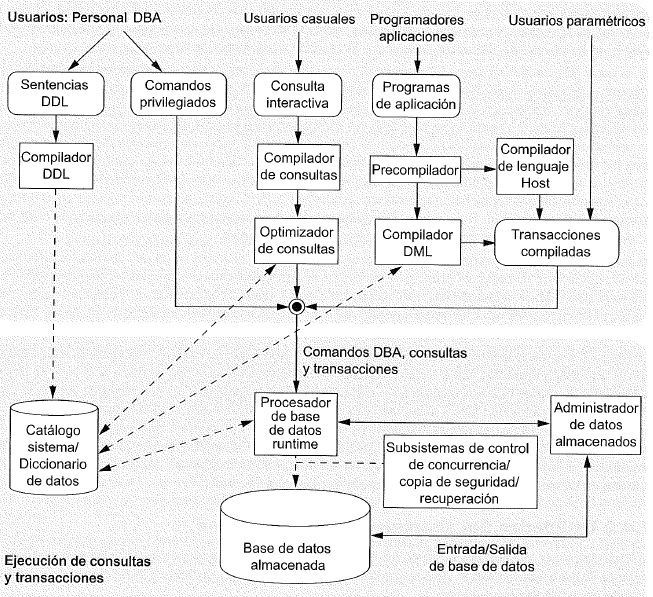 Figura 1. Estructura de un SGDB 